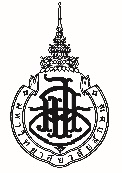 การขอใช้บริการให้คำปรึกษาด้านกฎหมายส่วนนิติการ มหาวิทยาลัยวลัยลักษณ์เขียนที่  มหาวิทยาลัยวลัยลักษณ์								วันที่				 ผู้ขอใช้บริการ	ข้าพเจ้า				ตำแหน่ง	  	           สังกัด		โทรศัพท์  	  E-mail :     มีความประสงค์ขอใช้บริการให้คำปรึกษาด้านกฎหมาย	เรื่อง/ประเด็นปัญหา			รายละเอียด (พอสังเขป) 																			ข้าพเจ้าขอรับรองว่าข้อมูลข้างต้นมีความถูกต้องครบถ้วนทุกประการ		ข้าพเจ้าได้ดำเนินการจัดส่งรายละเอียดมายัง E-mail : dla@mail.wu.ac.th เป็นที่เรียบร้อยแล้ว		*หมายเหตุ ส่วนนิติการจะเก็บเอกสารของผู้มาขอใช้บริการให้คำปรึกษาเป็นความลับ จะไม่เปิดเผย หรือเผยแพร่ใด ๆ  ()							            วันที่	 สำหรับส่วนนิติการ	สรุปการให้คำปรึกษา..........................................................................................................................................................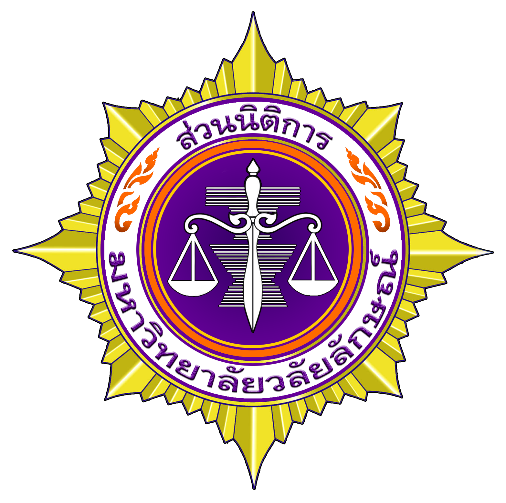 .................................................................................................................................................................................................................................................................................................................................................................................................................. ..................................................................................................................................................................................................................................................................................................................................................................................................................	ข้อเสนอแนะ/แนวทางแก้ไข..........................................................................................................................................................................................................................................................................................................................................................................................................................................................................................................................................................................................................................................................................................................................................................................นิติกรหัวหน้าส่วนนิติการเรียน หัวหน้าส่วนนิติการ ............................................................................................................................................................................................................................                                                     (...................................................)                                                              นิติกร ผู้ให้คำปรึกษา                                                 วันที่.........เดือน...................พ.ศ.............ความเห็นหัวหน้าส่วนนิติการ         เห็นชอบ        ไม่เห็นชอบ............................................................................................................................................................................................................................                                                 (นายทวีศักดิ์  รัตนวงศ์เดช)                                                              หัวหน้าส่วนนิติการ                                                 วันที่.........เดือน...................พ.ศ.............